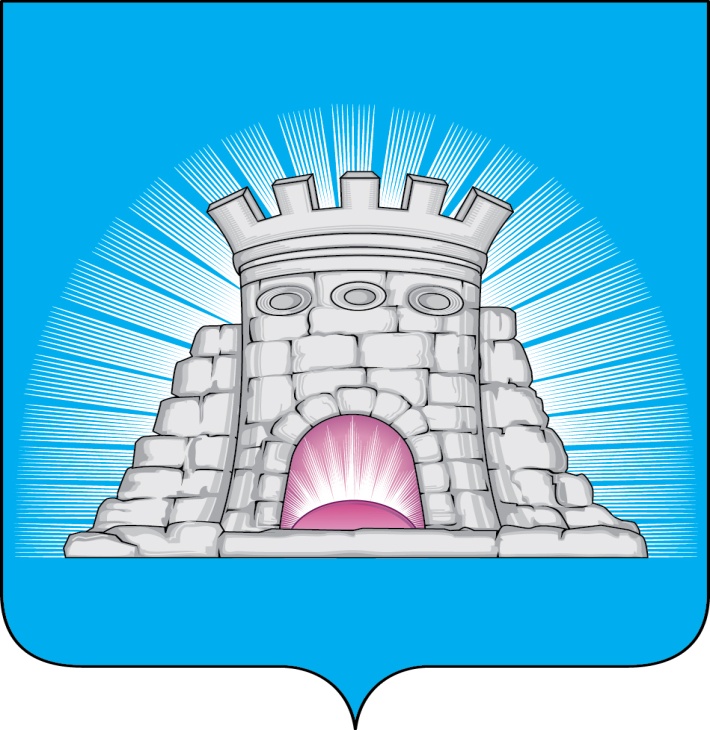                           П О С Т А Н О В Л Е Н И Е21.03.2023  №  416/3г. Зарайск Об утверждении актуализированных списков  граждан, состоящих на учете в  качестве  нуждающихся в жилых помещениях, предоставляемых по договорам социального найма, за I квартал 2023 года         В соответствии с Федеральным законом от 06.10.2003 № 131-ФЗ «Об общих принципах организации местного самоуправления в Российской Федерации», руководствуясь Законом Московской области от 12.12.2005 № 260/2005-ОЗ «О порядке ведения учета граждан в качестве  нуждающихся  в жилых помещениях, предоставляемых по договорам социального найма»,П О С Т А Н О В Л Я Ю:	1.Утвердить:1) список граждан, принятых на учет в качестве нуждающихся в жилых помещениях, предоставляемых по договорам социального найма (приложение 1);2) список  граждан, принятых на учет в качестве нуждающихся в жилых помещениях, предоставляемых по договорам социального найма,  имеющих право на внеочередное предоставление жилых помещений (приложение 2);3) список граждан, принятых на учет в качестве нуждающихся в жилых помещениях, предоставляемых по договорам социального найма,  имеющих право на первоочередное предоставление жилых помещений (приложение 3).2. Утвердить информацию о количестве жилых помещений, освободившихся от прав третьих лиц, жилых помещений, поступивших в муниципальный жилищный фонд, и предоставлении жилых помещений гражданам, состоящим на учете в I квартале 2023 г. (приложение 4).													0107923. Службе по взаимодействию со СМИ администрации городского округа Зарайск разместить утвержденные списки и информацию  на официальном сайте администрации городского округа Зарайск в разделе «Жилье» с соблюдением требований, установленных Федеральным законом от 27.07.2006 № 152-ФЗ «О персональных данных».Глава городского округа Зарайск В.А. ПетрущенкоВерноНачальник службы делопроизводства		   Л.Б. Ивлева 21.03.2023Разослано: в дело, КУИ, СВ со СМИ, прокуратуру.                                Е.В. Шотина8 496 66 2-41-23